В Павловке открылась игровая площадка для всей семьи!Яркий островок детства с напольными и настольными играми, песочной анимацией и караоке появился в селе Павловка Красноармейского района в Павловском доме культуры.Денежный грант в 100 тысяч рублей на покупку игровой зоны семейного отдыха завоевал коллетив Павловского ДК – участник областного конкурса «На лучшее учреждение культуры».На открытие игровой зоны прибыли работники культуры и главы сельских поселений, первые лица администрации района. Вместе с почетными гостями преимущества семейного досуга оценили юные сельчане со своими родителями. Со сцены Дома культуры с приветственным словом выступил глава района Валерий Николаевич Богучарский, отметив, что был сделан важный шаг в развитии культурно-досуговой деятельности района. От ГБУК «Агентство социокультурных технологий» выступила Елена Уренева – заместитель директора по проектной деятельности. «Красноармейский район является образцом высокой культуры. Открытие игровой площадки – проект, который будет являться мощным стимулом для работы с населением, откроет новые возможности для развития современного досуга жителей села» - сказала Елена Уренева.Эстафету праздничного марафона работники Павловского дома культуры передали своим коллегам из Кировского ДК – еще одним победителям областного конкурса на лучшее учреждение культуры. Управление культуры.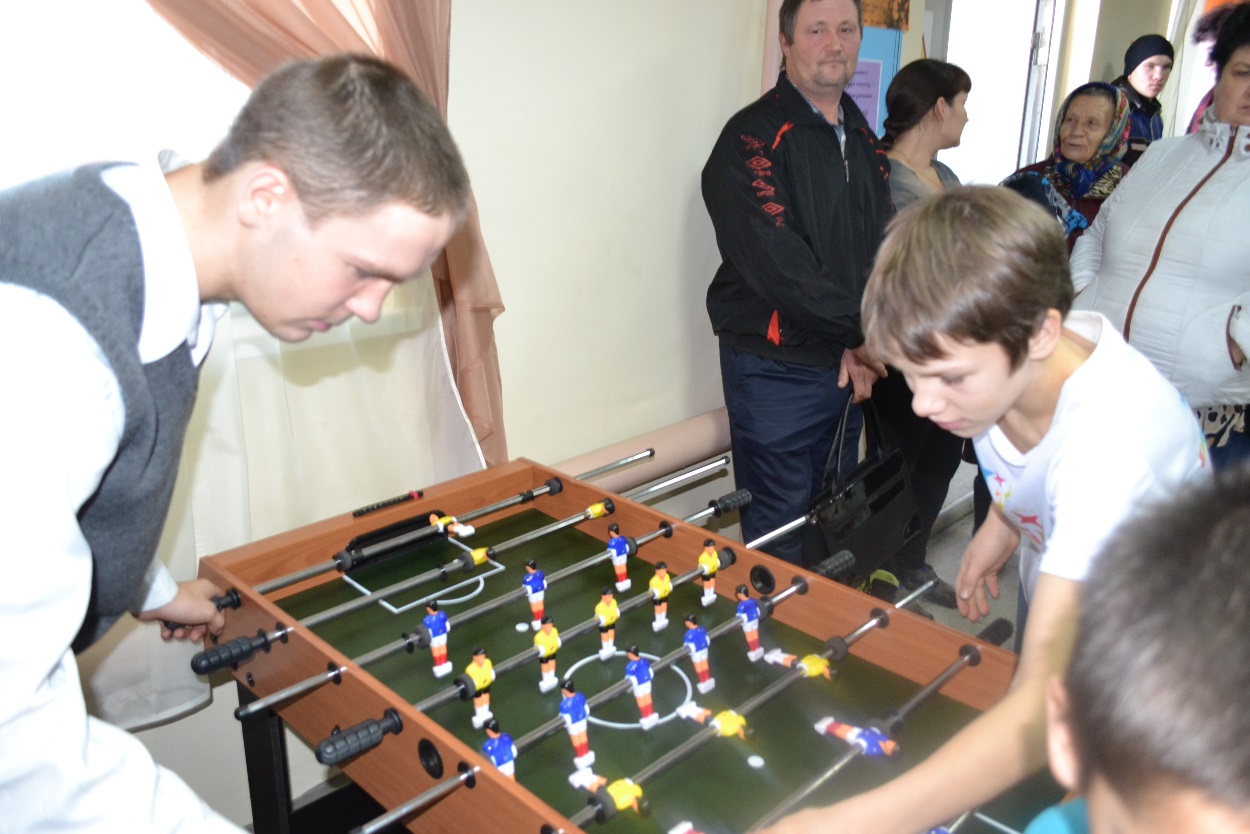 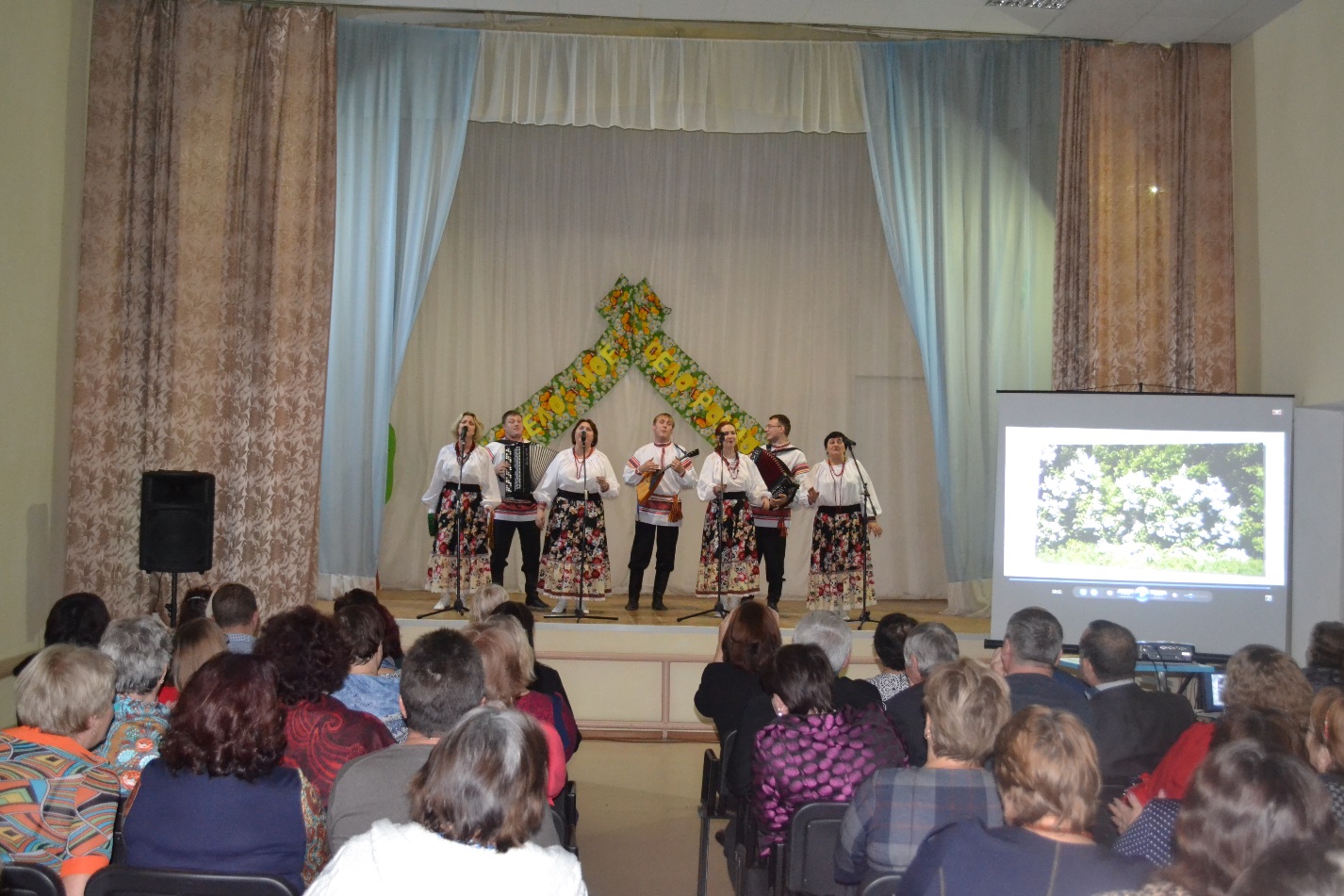 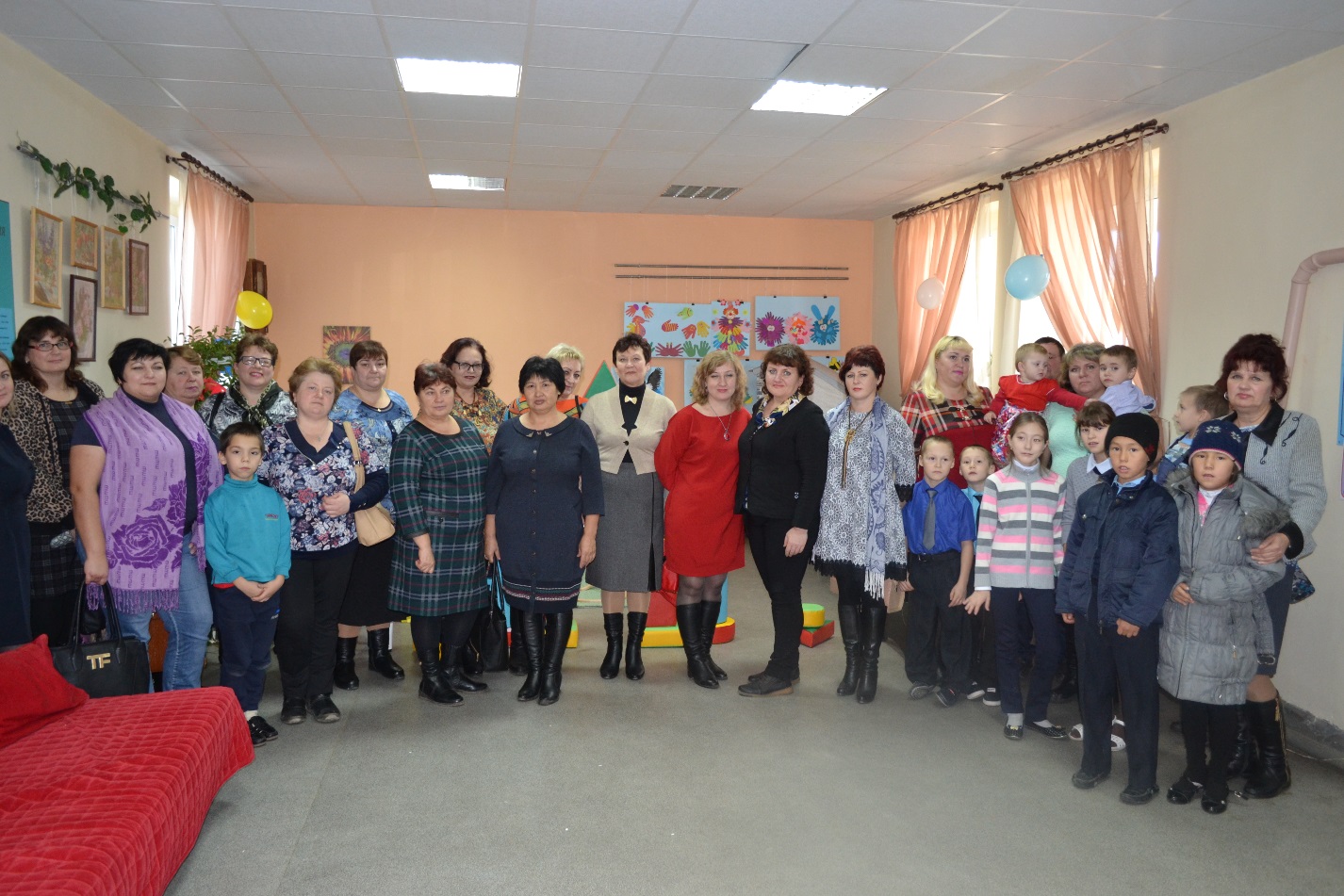 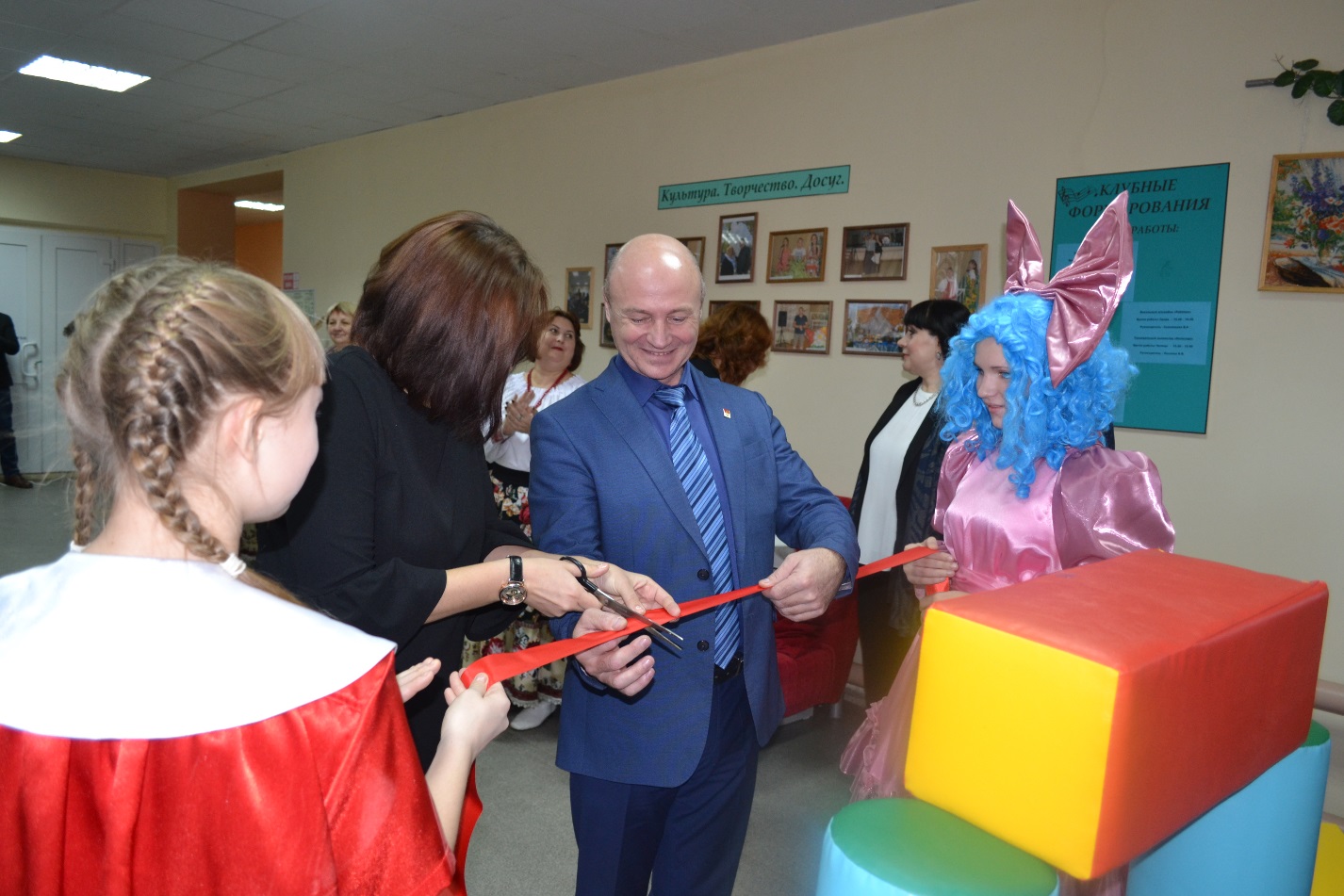 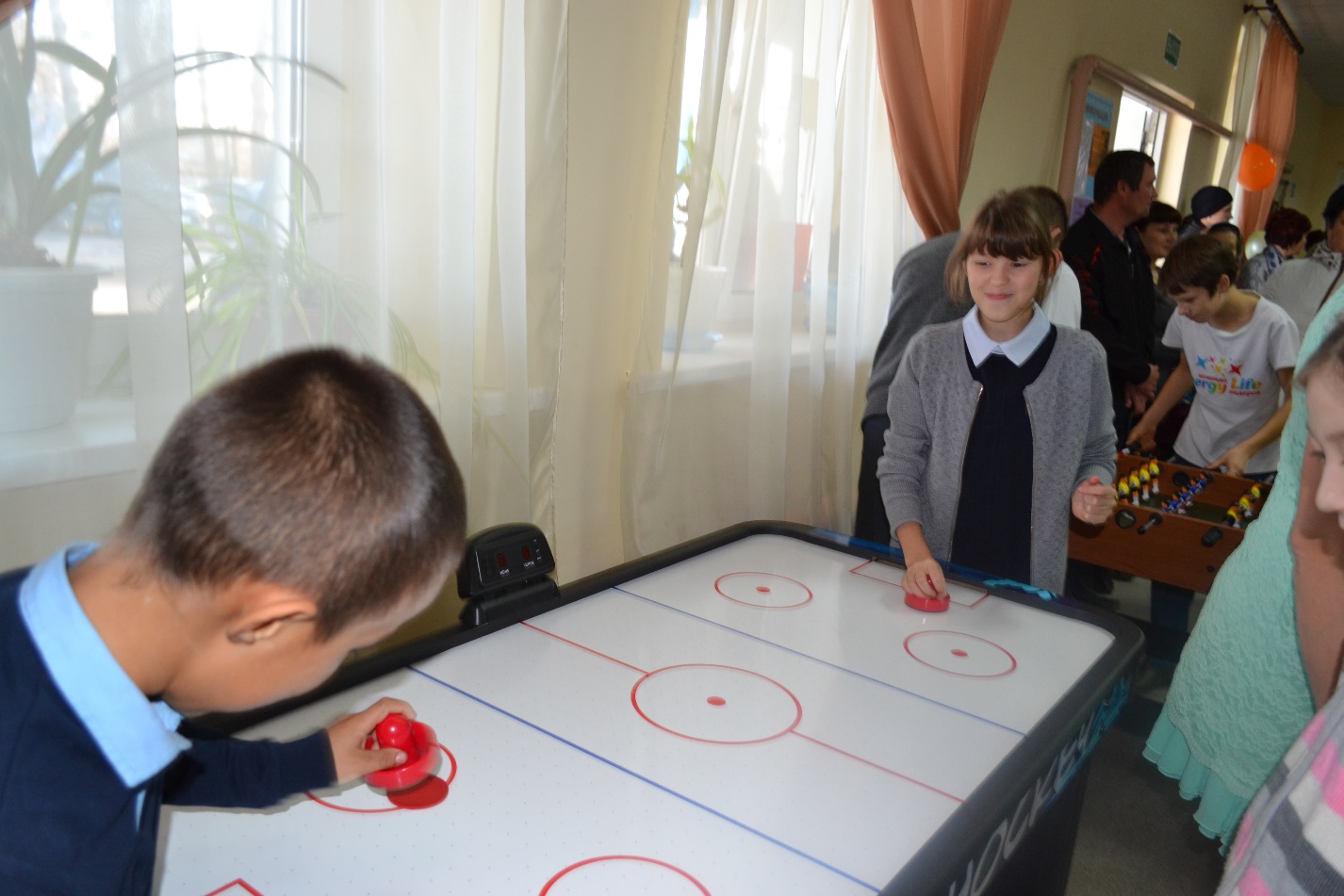 